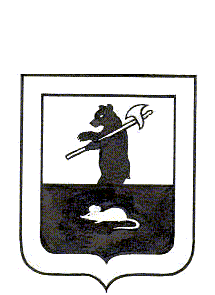 АДМИНИСТРАЦИЯ ГОРОДСКОГО ПОСЕЛЕНИЯ МЫШКИНПОСТАНОВЛЕНИЕг. Мышкин29.12.2017                                                                     № 394О внесении изменений в постановление Администрациигородского поселения Мышкин от 16.05.2017 № 130«Об утверждении муниципальной программы«Жилищно-коммунальное хозяйство городского поселения Мышкин на 2017-2019 годы»»В соответствии с  Федеральным законом от 06.11.2003 № 131-ФЗ «Об общих принципах организации местного самоуправления в Российской Федерации», постановлением Администрации городского поселения Мышкин от 14.11.2016         № 403 «Об утверждении Положения о разработке, утверждении, реализации и оценке эффективности муниципальных программ в городском поселении Мышкин», решением Муниципального Совета городского поселения Мышкин от 22.12.2016   № 38 «О бюджете городского поселения Мышкин  на 2017 год и на плановый период 2018 и 2019 годов» (с изменениями),ПОСТАНОВЛЯЕТ:1. Внести в постановление Администрации городского поселения Мышкин от 16.05.2017 № 130 «Об утверждении муниципальной программы «Жилищно-коммунальное хозяйство городского поселения Мышкин на 2017-2019 годы»» следующие изменения:1.1. В Приложении №1 к постановлению Паспорт муниципальной программы позицию «Объемы и источники финансирования муниципальной программы» изложить в следующей редакции:	1.2. В Приложении №1 к постановлению Паспорт муниципальной программы позицию «Перечень подпрограмм и основных мероприятий» изложить в следующей редакции:	1.3.  В Приложении № 1 к постановлению «Сведения о целевых показателях (индикаторах) муниципальной программы «Жилищно-коммунальное хозяйство городского поселения Мышкин на 2017-2019 годы» изложить в следующей редакции:1.4. В Приложении № 1 к постановлению раздел III. План мероприятий муниципальной программы изложить в следующей редакции:III.План мероприятий муниципальной программыСистема программных мероприятий1.3. В Приложении № 1 к постановлению раздел V. Финансовое обеспечение муниципальной программы изложить в следующей редакции:V. Финансовое обеспечение муниципальной программы«Жилищно-коммунальное хозяйство городскогопоселения Мышкин на 2017-2019 годы»1.4. В Приложении №1 к постановлению Паспорт подпрограммы «Благоустройство городского поселения Мышкин на 2017-2019 годы» муниципальной программы «Жилищно-коммунальное хозяйство городского поселения Мышкин на 2017-2019 годы» позицию «Объемы и источники финансирования подпрограммы» изложить в следующей редакции:1.5. В Приложении № 1 к постановлению раздел III. План мероприятий подпрограммы изложить в следующей редакции:III.План мероприятий подпрограммыСистема программных мероприятий1.6. В Приложении № 1 к постановлению раздел IV. Финансовое обеспечение подпрограммы изложить в следующей редакции:IV. Финансовое обеспечение подпрограммы«Благоустройство городского поселения Мышкин на 2017-2019 годы»   2. Настоящее постановление разместить на официальном сайте Администрации  городского поселения Мышкин в информационно-телекоммуникационной сети «Интернет».   3. Контроль за исполнением настоящего постановления возложить на заместителя Главы Администрации городского поселения Мышкин Кошутину А.А.   4. Настоящее постановление вступает в силу с момента подписания.Глава городского поселения Мышкин                                                                                    Е.В. Петров7Объемы и источники финансирования муниципальной программыОбщая потребность в финансовых средствах – 38 220,342 тыс. руб., из них:- средства бюджета городского поселения Мышкин – 37 860,522 тыс. руб.;- средства областного бюджета – 359,820 тыс. руб.в т.ч.:2017 – 16 689,995 тыс. руб.;2018 – 14 253,765 тыс. руб.;2019 – 7 276,582 тыс. руб.9Перечень подпрограмм и основных мероприятий1.  Передача части полномочий по решению вопросов местного значения Администрации Мышкинского муниципального района.2. Мероприятия по содержанию и ремонту муниципального жилищного фонда.3. Субсидия на возмещение льгот по бане.4. Организация в границах поселения электро-, тепло-, газо- и водоснабжения населения, водоотведения.5. Подпрограмма «Благоустройство городского поселения Мышкин на 2017-2019 годы».Наименование показателяЕдиница измеренияЗначение показателяЗначение показателяЗначение показателяЗначение показателяНаименование показателяЕдиница измеренияБазовое 2016 год2017 год плановое2018 год плановое2019 год плановое1234561.  Передача части полномочий по решению вопросов местного значения Администрации Мышкинского муниципального района1.  Передача части полномочий по решению вопросов местного значения Администрации Мышкинского муниципального района1.  Передача части полномочий по решению вопросов местного значения Администрации Мышкинского муниципального района1.  Передача части полномочий по решению вопросов местного значения Администрации Мышкинского муниципального района1.  Передача части полномочий по решению вопросов местного значения Администрации Мышкинского муниципального района1.  Передача части полномочий по решению вопросов местного значения Администрации Мышкинского муниципального районаПеречисление денежных средств Администрации Мышкинского муниципального района на осуществление части полномочий по решению вопросов местного значения Администрации городского поселения Мышкин%1001001001002. Мероприятия по содержанию и ремонту муниципального жилищного фонда2. Мероприятия по содержанию и ремонту муниципального жилищного фонда2. Мероприятия по содержанию и ремонту муниципального жилищного фонда2. Мероприятия по содержанию и ремонту муниципального жилищного фонда2. Мероприятия по содержанию и ремонту муниципального жилищного фонда2. Мероприятия по содержанию и ремонту муниципального жилищного фондаСвоевременная оплата счетов Регионального фонда содействия капитальному ремонту многоквартирных домов Ярославской области %100100100100Ремонт и содержание муниципального жилищного фондашт.24223. Субсидия на возмещение льгот по бане3. Субсидия на возмещение льгот по бане3. Субсидия на возмещение льгот по бане3. Субсидия на возмещение льгот по бане3. Субсидия на возмещение льгот по бане3. Субсидия на возмещение льгот по банеСвоевременное возмещение затрат ООО «БРИГ» согласно заключенного Соглашения%1001001001004. Организация в границах поселения электро-, тепло-, газо- и водоснабжения населения, водоотведения.4. Организация в границах поселения электро-, тепло-, газо- и водоснабжения населения, водоотведения.4. Организация в границах поселения электро-, тепло-, газо- и водоснабжения населения, водоотведения.4. Организация в границах поселения электро-, тепло-, газо- и водоснабжения населения, водоотведения.4. Организация в границах поселения электро-, тепло-, газо- и водоснабжения населения, водоотведения.4. Организация в границах поселения электро-, тепло-, газо- и водоснабжения населения, водоотведения.Выполнение работ%Полномочия передавались в Администрацию Мышкинского муниципального района1001001005. Подпрограмма «Благоустройство городского поселения Мышкин на 2017-2019 годы»5. Подпрограмма «Благоустройство городского поселения Мышкин на 2017-2019 годы»5. Подпрограмма «Благоустройство городского поселения Мышкин на 2017-2019 годы»5. Подпрограмма «Благоустройство городского поселения Мышкин на 2017-2019 годы»5. Подпрограмма «Благоустройство городского поселения Мышкин на 2017-2019 годы»5. Подпрограмма «Благоустройство городского поселения Мышкин на 2017-2019 годы»Организация и содержание уличного освещенияОрганизация и содержание уличного освещенияОрганизация и содержание уличного освещенияОрганизация и содержание уличного освещенияОрганизация и содержание уличного освещенияОрганизация и содержание уличного освещенияОплата за поставку электрической энергии кВт/ч367215368288368288368288Техническое обслуживание приборов уличного освещения (количество осветительных устройств)шт.800800800800Организация и содержание объектов озелененияОрганизация и содержание объектов озелененияОрганизация и содержание объектов озелененияОрганизация и содержание объектов озелененияОрганизация и содержание объектов озелененияОрганизация и содержание объектов озелененияКоличество обработанных клумб шт.25252525Организация и содержание мест захороненияОрганизация и содержание мест захороненияОрганизация и содержание мест захороненияОрганизация и содержание мест захороненияОрганизация и содержание мест захороненияОрганизация и содержание мест захороненияОчистка участка от мусора100м280202,5202,5202,5Акарицидная обработка территориига1111Организация и содержание прочих объектов благоустройстваОрганизация и содержание прочих объектов благоустройстваОрганизация и содержание прочих объектов благоустройстваОрганизация и содержание прочих объектов благоустройстваОрганизация и содержание прочих объектов благоустройстваОрганизация и содержание прочих объектов благоустройстваУборка тротуаров, обочин дорог от случайного мусора, транспортировка его в установленное место (ежедневно)м240856408564085640856Очистка участка от мусора вручнуюм218900189001890018900Вывоз ТБО из контейнеровм3223,5223,5223,5223,5Побелка деревьев шт.293293293293Покраска бордюрных камнейм2838838838838Обеспечение деятельности подведомственных учрежденийОбеспечение деятельности подведомственных учрежденийОбеспечение деятельности подведомственных учрежденийОбеспечение деятельности подведомственных учрежденийОбеспечение деятельности подведомственных учрежденийОбеспечение деятельности подведомственных учрежденийСодержание штатных единицчел.16171717№ п/пСодержание мероприятияЦель мероприятияИсполнительСрок исполненияИсточник финансированияОбъем финансирования по годам (тыс. руб.)Объем финансирования по годам (тыс. руб.)Объем финансирования по годам (тыс. руб.)Всего№ п/пСодержание мероприятияЦель мероприятияИсполнительСрок исполненияИсточник финансирования201720182019Всего12456789101.  Передача части полномочий по решению вопросов местного значения Администрации Мышкинского муниципального района1.  Передача части полномочий по решению вопросов местного значения Администрации Мышкинского муниципального района1.  Передача части полномочий по решению вопросов местного значения Администрации Мышкинского муниципального района1.  Передача части полномочий по решению вопросов местного значения Администрации Мышкинского муниципального района1.  Передача части полномочий по решению вопросов местного значения Администрации Мышкинского муниципального района1.  Передача части полномочий по решению вопросов местного значения Администрации Мышкинского муниципального района1.  Передача части полномочий по решению вопросов местного значения Администрации Мышкинского муниципального района1.  Передача части полномочий по решению вопросов местного значения Администрации Мышкинского муниципального района1.  Передача части полномочий по решению вопросов местного значения Администрации Мышкинского муниципального района1.  Передача части полномочий по решению вопросов местного значения Администрации Мышкинского муниципального района1.1.Мероприятие по разработке программы комплексного развития социальной сферы, утверждение генеральных планов, ПЗЗ100 % передача полномочий Администрации Мышкинского муниципального районаАдминистрация ГП МышкинВ течение годаМестный бюджет360,0100,0100,0560,01.2.Иные межбюджетные трансферты по заключенному соглашению на выполнение полномочия по утверждению генеральных планов, планов землепользования и застройки100 % передача полномочий Администрации Мышкинского муниципального районаАдминистрация ГП МышкинВ течение годаМестный бюджет142,972143,254143,254429,480ИтогоИтогоИтогоИтогоИтогоИтого502,972243,254243,254989,4802. Мероприятия по содержанию и ремонту муниципального жилищного фонда2. Мероприятия по содержанию и ремонту муниципального жилищного фонда2. Мероприятия по содержанию и ремонту муниципального жилищного фонда2. Мероприятия по содержанию и ремонту муниципального жилищного фонда2. Мероприятия по содержанию и ремонту муниципального жилищного фонда2. Мероприятия по содержанию и ремонту муниципального жилищного фонда2. Мероприятия по содержанию и ремонту муниципального жилищного фонда2. Мероприятия по содержанию и ремонту муниципального жилищного фонда2. Мероприятия по содержанию и ремонту муниципального жилищного фонда2. Мероприятия по содержанию и ремонту муниципального жилищного фонда2.1.Взносы на обеспечение мероприятий по капитальному ремонту многоквартирных домов за муниципальный жилищный фондСвоевременная, 100% оплата взносовАдминистрация ГП МышкинВ течение годаМестный бюджет309,114400,0100,0809,1142.2.Обеспечение мероприятий по ремонту муниципального жилищного фондаРемонт и содержание муниципального жилищного фондаАдминистрация ГП МышкинВ течение годаМестный бюджет617,095500,0100,01 217,095ИтогоИтогоИтогоИтогоИтогоИтого926,209900,0200,02026,2093. Субсидия на возмещение льгот по бане3. Субсидия на возмещение льгот по бане3. Субсидия на возмещение льгот по бане3. Субсидия на возмещение льгот по бане3. Субсидия на возмещение льгот по бане3. Субсидия на возмещение льгот по бане3. Субсидия на возмещение льгот по бане3. Субсидия на возмещение льгот по бане3. Субсидия на возмещение льгот по бане3. Субсидия на возмещение льгот по бане3.1.Субсидия на возмещение недополученных доходов и (или) возмещение фактически понесенных затрат в связи с производством (реализацией) товаров, выполнением работ, оказанием услугСвоевременное возмещение затратАдминистрация ГП МышкинВ течение годаМестный бюджет1619,6501550,0744,3503914,0ИтогоИтогоИтогоИтогоИтогоИтого1619,6501550,0744,3503914,04. Организация в границах поселения электро-, тепло-, газо- и водоснабжения населения, водоотведения.4. Организация в границах поселения электро-, тепло-, газо- и водоснабжения населения, водоотведения.4. Организация в границах поселения электро-, тепло-, газо- и водоснабжения населения, водоотведения.4. Организация в границах поселения электро-, тепло-, газо- и водоснабжения населения, водоотведения.4. Организация в границах поселения электро-, тепло-, газо- и водоснабжения населения, водоотведения.4. Организация в границах поселения электро-, тепло-, газо- и водоснабжения населения, водоотведения.4. Организация в границах поселения электро-, тепло-, газо- и водоснабжения населения, водоотведения.4. Организация в границах поселения электро-, тепло-, газо- и водоснабжения населения, водоотведения.4. Организация в границах поселения электро-, тепло-, газо- и водоснабжения населения, водоотведения.4. Организация в границах поселения электро-, тепло-, газо- и водоснабжения населения, водоотведения.4.1.Актуализация схем теплоснабжения, водоснабжения, водоотведенияОбеспечение для населения доступности горячего водоснабжения, холодного водоснабжения и водоотведения с использованием централизованных систем горячего водоснабжения, холодного водоснабжения и (или) водоотведения в соответствии с требованиями законодательства Российской ФедерацииАдминистрация ГП МышкинВ течение годаМестный бюджет60,0130,060,0250,04.2.Выполнение работ по ремонту сетей водоснабжения и водоотведения по ул. Газовиков, г. МышкинКапитальный ремонтАдминистрация ГП МышкинВ течение годаМестный бюджет952,250--952,250ИтогоИтогоИтогоИтогоИтогоИтого1012,250130,060,01202,2505. Подпрограмма «Благоустройство городского поселения Мышкин на 2017-2019 годы»5. Подпрограмма «Благоустройство городского поселения Мышкин на 2017-2019 годы»5. Подпрограмма «Благоустройство городского поселения Мышкин на 2017-2019 годы»5. Подпрограмма «Благоустройство городского поселения Мышкин на 2017-2019 годы»5. Подпрограмма «Благоустройство городского поселения Мышкин на 2017-2019 годы»5. Подпрограмма «Благоустройство городского поселения Мышкин на 2017-2019 годы»5. Подпрограмма «Благоустройство городского поселения Мышкин на 2017-2019 годы»5. Подпрограмма «Благоустройство городского поселения Мышкин на 2017-2019 годы»5. Подпрограмма «Благоустройство городского поселения Мышкин на 2017-2019 годы»5. Подпрограмма «Благоустройство городского поселения Мышкин на 2017-2019 годы»5.1.Подпрограмма «Благоустройство городского поселения Мышкин на 2017-2019 годы»Совершенствование системы комплексного благоустройстваАдминистрация ГП МышкинВ течение годаМестный бюджет12269,09411430,5116028,97829728,5835.1.Подпрограмма «Благоустройство городского поселения Мышкин на 2017-2019 годы»Совершенствование системы комплексного благоустройстваАдминистрация ГП МышкинВ течение годаОбластной бюджет359,820--359,820ИтогоИтогоИтогоИтогоИтогоИтого12628,91411430,5116028,97830088,403ВСЕГО по программеВСЕГО по программеВСЕГО по программеВСЕГО по программеВСЕГО по программеВСЕГО по программе16689,99514253,7657276,58238220,342Источник финансированияВсегоОценка расходов (тыс. руб.), в том числе по годам реализацииОценка расходов (тыс. руб.), в том числе по годам реализацииОценка расходов (тыс. руб.), в том числе по годам реализацииИсточник финансированияВсего201720182019Наименование основных мероприятий:8131,9394061,0812823,2541247,6041.  Передача части полномочий по решению вопросов местного значения Администрации Мышкинского муниципального района989,480502,972243,254243,2542. Мероприятия по содержанию и ремонту муниципального жилищного фонда2026,209926,209900,0200,03. Субсидия на возмещение льгот по бане3914,01619,6501550,0744,3504. Организация в границах поселения электро-, тепло-, газо- и водоснабжения населения, водоотведения.1202,2501012,250130,060,0Бюджет ГП Мышкин8131,9394061,0812823,2541247,604Наименование подпрограммы5. Подпрограмма «Благоустройство городского поселения Мышкин на 2017-2019 годы»30088,40312628,91411430,5116028,978Бюджет ГП Мышкин29728,58312269,09411430,5116028,978Областной бюджет359,820359,820--Итого по муниципальной программе:38220,34216689,99514253,7657276,582Бюджет ГП Мышкин37860,52216330,17514253,7657276,582Областной бюджет359,820359,820--Объемы и источники финансирования подпрограммыОбщая потребность в финансовых средствах – 30 088,403 тыс. руб., из них:- средства бюджета городского поселения Мышкин –    29 728,583 тыс. руб.- средства областного бюджета Ярославской области – 359,820 тыс. руб.,в т.ч. по годам реализации:2017 год – 12 628,914 тыс. руб.;2018 год – 11 430,511 тыс. руб.;2019 год – 6 028,978 тыс. руб.№ п/пСодержание мероприятияЦель мероприятияИсполнительСрок исполненияИсточник финансированияОбъем финансирования по годам (тыс. руб.)Объем финансирования по годам (тыс. руб.)Объем финансирования по годам (тыс. руб.)Всего№ п/пСодержание мероприятияЦель мероприятияИсполнительСрок исполненияИсточник финансирования201720182019Всего1245678910Подпрограмма «Благоустройство городского поселения Мышкин на 2017-2019 годы»Подпрограмма «Благоустройство городского поселения Мышкин на 2017-2019 годы»Подпрограмма «Благоустройство городского поселения Мышкин на 2017-2019 годы»Подпрограмма «Благоустройство городского поселения Мышкин на 2017-2019 годы»Подпрограмма «Благоустройство городского поселения Мышкин на 2017-2019 годы»Подпрограмма «Благоустройство городского поселения Мышкин на 2017-2019 годы»Подпрограмма «Благоустройство городского поселения Мышкин на 2017-2019 годы»Подпрограмма «Благоустройство городского поселения Мышкин на 2017-2019 годы»Подпрограмма «Благоустройство городского поселения Мышкин на 2017-2019 годы»Подпрограмма «Благоустройство городского поселения Мышкин на 2017-2019 годы»1.1.Организация и содержание уличного освещенияТехническое обслуживание фонарей, плата за электрическую энергиюАдминистрация ГП МышкинВ течение годаМестный бюджет3020,5952900,0	1000,06920,5951.2.Организация и содержание объектов озелененияПокупка цветов, посадка, прополка и полив цветниковАдминистрация ГП МышкинВ течение годаМестный бюджет413,953500,0200,01113,9531.3.Организация и содержание мест захороненияУборка и вывоз мусора, вырубка мелколесьяАдминистрация ГП МышкинВ течение годаМестный бюджет207,672300,0100,0607,6721.4.Организация и содержание прочих объектов благоустройстваПовышение уровня комфортностиАдминистрация ГП МышкинВ течение годаМестный бюджет4136,4513280,511	688,9788105,9401.5.Субсидия местным бюджетам на благоустройство населенных пунктов Ярославской области (кредиторская задолженность за 2016 год) Поставка энергосберегающих светильников уличного освещенияАдминистрация ГП МышкинII кварталОбластной бюджет359,820--359,8201.6.Обеспечение деятельности подведомственных учрежденийСодержание МУ «Управление городского хозяйства»Администрация ГП МышкинВ течение годаМестный бюджет4490,4234450,0	4040,012980,423ВСЕГО по подпрограммеВСЕГО по подпрограммеВСЕГО по подпрограммеВСЕГО по подпрограммеВСЕГО по подпрограммеВСЕГО по подпрограмме12628,91411430,5116028,97830088,403Источник финансированияВсегоОценка расходов (тыс. руб.), в том числе по годам реализацииОценка расходов (тыс. руб.), в том числе по годам реализацииОценка расходов (тыс. руб.), в том числе по годам реализацииИсточник финансированияВсего201720182019Подпрограмма «Благоустройство городского поселения Мышкин на 2017-2019 годы»30088,40312628,91411430,5116028,978Организация и содержание уличного освещения6920,5953020,5952900,0	1000,0Организация и содержание объектов озеленения1113,953413,953500,0200,0Организация и содержание мест захоронения607,672207,672300,0100,0Организация и содержание прочих объектов благоустройства8105,9404136,4513280,511	688,978Субсидия местным бюджетам на благоустройство населенных пунктов Ярославской области (кредиторская задолженность за 2016 год) 359,820359,820--Обеспечение деятельности подведомственных учреждений12980,4234490,4234450,0	4040,0Итого по подпрограмме:30088,40312628,91411430,5116028,978Бюджет ГП Мышкин29728,58312269,09411430,5116028,978Областной бюджет359,820359,820--